Verificado por: __________________________________     ____________________________________________FIRMA SOLICITANTE                                                                                                                                           C.C.UNIVERSIDAD EAN: SNIES 2812 | Personería Jurídica Res. n°. 2898 del Minjusticia – 16/05/69Fecha de solicitudFecha de solicitudDIADIADIAMES MES AÑOFecha de solicitudFecha de solicitud                                        Vigilada MineducaciónFORMATO SOLICITUD DUPLICADO DIPLOMA                                          Vigilada MineducaciónFORMATO SOLICITUD DUPLICADO DIPLOMA                                          Vigilada MineducaciónFORMATO SOLICITUD DUPLICADO DIPLOMA                                          Vigilada MineducaciónFORMATO SOLICITUD DUPLICADO DIPLOMA                                          Vigilada MineducaciónFORMATO SOLICITUD DUPLICADO DIPLOMA                                          Vigilada MineducaciónFORMATO SOLICITUD DUPLICADO DIPLOMA                                          Vigilada MineducaciónFORMATO SOLICITUD DUPLICADO DIPLOMA                                          Vigilada MineducaciónFORMATO SOLICITUD DUPLICADO DIPLOMA                                          Vigilada MineducaciónFORMATO SOLICITUD DUPLICADO DIPLOMA                                          Vigilada MineducaciónFORMATO SOLICITUD DUPLICADO DIPLOMA                                          Vigilada MineducaciónFORMATO SOLICITUD DUPLICADO DIPLOMA                                          Vigilada MineducaciónFORMATO SOLICITUD DUPLICADO DIPLOMA                                          Vigilada MineducaciónFORMATO SOLICITUD DUPLICADO DIPLOMA                                          Vigilada MineducaciónFORMATO SOLICITUD DUPLICADO DIPLOMA  Información del EgresadoInformación del EgresadoInformación del EgresadoInformación del EgresadoInformación del EgresadoInformación del EgresadoInformación del EgresadoInformación del EgresadoInformación del EgresadoInformación del EgresadoInformación del EgresadoInformación del EgresadoInformación del EgresadoInformación del EgresadoNombre CompletoNo. DocumentoDirecciónTeléfonoCorreo ElectrónicoInformación del Título obtenidoInformación del Título obtenidoInformación del Título obtenidoInformación del Título obtenidoInformación del Título obtenidoInformación del Título obtenidoInformación del Título obtenidoInformación del Título obtenidoInformación del Título obtenidoInformación del Título obtenidoInformación del Título obtenidoInformación del Título obtenidoInformación del Título obtenidoInformación del Título obtenidoProgramaModalidad o ConvenioTítulo obtenidoMOTIVO POR EL CUAL SOLICITA EL DUPLICADO: MOTIVO POR EL CUAL SOLICITA EL DUPLICADO: MOTIVO POR EL CUAL SOLICITA EL DUPLICADO: MOTIVO POR EL CUAL SOLICITA EL DUPLICADO: MOTIVO POR EL CUAL SOLICITA EL DUPLICADO: MOTIVO POR EL CUAL SOLICITA EL DUPLICADO: MOTIVO POR EL CUAL SOLICITA EL DUPLICADO: ANEXOSANEXOSFotocopia C.C.Fotocopia C.C.Fotocopia C.C.Fotocopia C.C.Fotocopia C.C.MOTIVO POR EL CUAL SOLICITA EL DUPLICADO: MOTIVO POR EL CUAL SOLICITA EL DUPLICADO: MOTIVO POR EL CUAL SOLICITA EL DUPLICADO: MOTIVO POR EL CUAL SOLICITA EL DUPLICADO: MOTIVO POR EL CUAL SOLICITA EL DUPLICADO: MOTIVO POR EL CUAL SOLICITA EL DUPLICADO: MOTIVO POR EL CUAL SOLICITA EL DUPLICADO: ANEXOSANEXOSConsignaciónConsignaciónConsignaciónConsignaciónConsignaciónMOTIVO POR EL CUAL SOLICITA EL DUPLICADO: MOTIVO POR EL CUAL SOLICITA EL DUPLICADO: MOTIVO POR EL CUAL SOLICITA EL DUPLICADO: MOTIVO POR EL CUAL SOLICITA EL DUPLICADO: MOTIVO POR EL CUAL SOLICITA EL DUPLICADO: MOTIVO POR EL CUAL SOLICITA EL DUPLICADO: MOTIVO POR EL CUAL SOLICITA EL DUPLICADO: MOTIVO POR EL CUAL SOLICITA EL DUPLICADO: MOTIVO POR EL CUAL SOLICITA EL DUPLICADO: MOTIVO POR EL CUAL SOLICITA EL DUPLICADO: MOTIVO POR EL CUAL SOLICITA EL DUPLICADO: MOTIVO POR EL CUAL SOLICITA EL DUPLICADO: MOTIVO POR EL CUAL SOLICITA EL DUPLICADO: MOTIVO POR EL CUAL SOLICITA EL DUPLICADO: MOTIVO POR EL CUAL SOLICITA EL DUPLICADO: MOTIVO POR EL CUAL SOLICITA EL DUPLICADO: MOTIVO POR EL CUAL SOLICITA EL DUPLICADO: MOTIVO POR EL CUAL SOLICITA EL DUPLICADO: MOTIVO POR EL CUAL SOLICITA EL DUPLICADO: MOTIVO POR EL CUAL SOLICITA EL DUPLICADO: MOTIVO POR EL CUAL SOLICITA EL DUPLICADO: Espacio para diligenciar por la Universidad EANEspacio para diligenciar por la Universidad EANEspacio para diligenciar por la Universidad EANEspacio para diligenciar por la Universidad EANEspacio para diligenciar por la Universidad EANEspacio para diligenciar por la Universidad EANEspacio para diligenciar por la Universidad EANEspacio para diligenciar por la Universidad EANEspacio para diligenciar por la Universidad EANEspacio para diligenciar por la Universidad EANEspacio para diligenciar por la Universidad EANEspacio para diligenciar por la Universidad EANEspacio para diligenciar por la Universidad EANEspacio para diligenciar por la Universidad EANInformación Registro de Título de EgresadoInformación Registro de Título de EgresadoInformación Registro de Título de EgresadoInformación Registro de Título de EgresadoInformación Registro de Título de EgresadoInformación Registro de Título de EgresadoInformación Registro de Título de EgresadoInformación Registro de Título de EgresadoInformación Registro de Título de EgresadoInformación Registro de Título de EgresadoInformación Registro de Título de EgresadoInformación Registro de Título de EgresadoInformación Registro de Título de EgresadoInformación Registro de Título de EgresadoFACULTADFACULTADFACULTADFACULTADFACULTADFACULTADFACULTADFACULTADFACULTADFACULTADFACULTADFACULTADFACULTADFACULTADEGRESADOTipo             documentoNo.Expedida en:REGISTRODIPLOMADIPLOMAACTA GRAACTA GRAACTA GRALIBROLIBROFOLIOFOLIO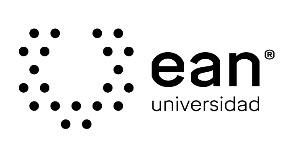 